講    師知名TED講者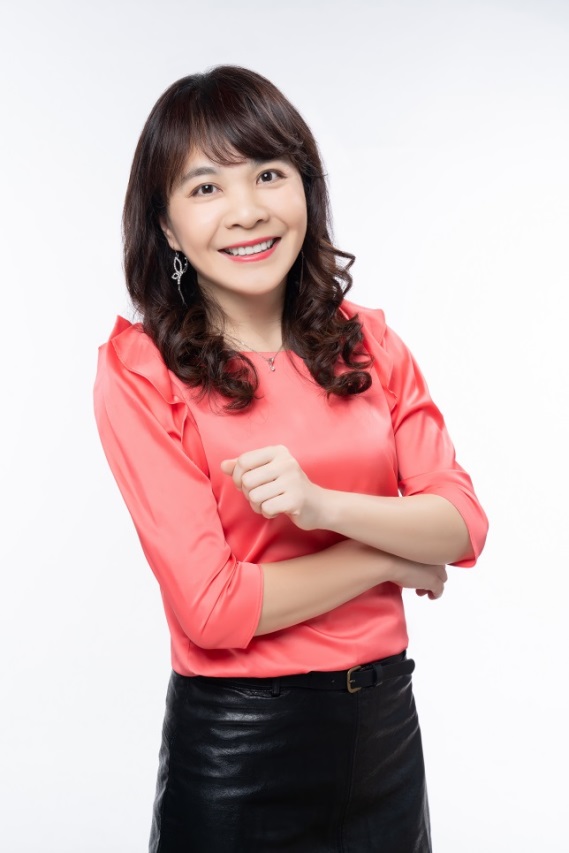 余懷瑾(仙女)老師專    長故事與表達，教學設計，演講技巧，班級經營，親職講座著   作◆2017年9月8日 <慢慢來 我等你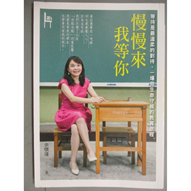 ：等待是最溫柔的對待，一場用生命守候的教育旅程>。出版社：四塊玉文創。◆2019年5月6日<故事力：TED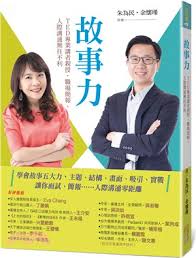 專業講者親授，職場簡報、人際溝通無往不利>。出版社：四塊玉文創。出國演講◆2019年福建師範大學教學演示◆2018年第五屆「中國教育創新年會」主講嘉賓（3800人/場）◆2018年南京致遠外語小學「教出影響力」專題演講◆2018年蘭州天慶實驗中學「教出影響力」專題演講◆2018年中國星教師第二屆班主任主題峰會唯一境外主講嘉賓◆2016年『杭州師範大學-東城教育集團：2016-國際課堂節』◆2015年臺北市教育局歐洲創新教學參訪及文化見學團◆2014年臺北市教育局貴州公開觀課與議課教學經歷◆2017-2018國家教育研究院校長在職進修專班「故事軸線與感動力」課程講師與評審、教育局處督學及科長在職進修專業研習班「生命 × 敘事 × 領導」課程講師、「自動化口語評分系統—資料搜集與評分系統建置計畫」委員◆2016 TEDxTaipei講者◆2016年「教育大愛菁師獎」
◆2014年全國SUPER教師-評審團特別獎◆2014 學年度臺北市特殊優良教師-導師頪◆2013年「台大SUPER教案獎」第七屆壹等獎◆2012年「台大SUPER教案獎」第六屆壹等獎◆2012年GreaTeach-KDP全國創意教學KDP國際認證獎特優◆2010學年度北區中等學校優良教學示例彙編高中組特優進修獲獎◆2016年  知名企業講師謝文憲憲哥「說出影響力二」冠軍◆2016年  知名企業講師林明璋MJ「頂級教材教具設計」冠軍◆2016年  知名企業講師王永福福哥「專業簡報力二」亞軍◆2015年「新思惟演講技巧與溝通工作坊」演講王◆2016年  知名企業講師謝文憲憲哥「說出影響力二」冠軍◆2016年  知名企業講師林明璋MJ「頂級教材教具設計」冠軍◆2016年  知名企業講師王永福福哥「專業簡報力二」亞軍◆2015年「新思惟演講技巧與溝通工作坊」演講王公開班◆憲福育創「教學工作坊」◆憲福育創「故事魔法力」◆憲福育創「教學工作坊」◆憲福育創「故事魔法力」TEDxTaipei影片https://www.youtube.com/watch?v=S7cKEg-7Tcw 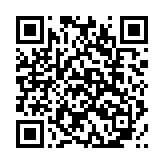 https://www.youtube.com/watch?v=S7cKEg-7Tcw 部落格https://dontwaryu.blogspot.com/2018/04/blog-post.html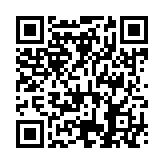 https://dontwaryu.blogspot.com/2018/04/blog-post.html視頻https://www.youtube.com/watch?v=Aqfxus_IEVw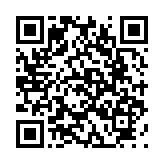 https://www.youtube.com/watch?v=Aqfxus_IEVw大陸新校長傳媒http://www.sohu.com/a/298132343_177272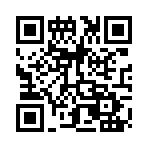 http://www.sohu.com/a/298132343_177272企業授課與演講國泰世華、鴻海科技集團、新光人壽、費森尤斯、安富利科技、安達人壽、傑太日煙、惠氏、國泰人壽、桃園市青年事務局、星和醫美、美律實業股份有限公司、臺灣高鐵、聯電、仁寶電子、輕適能運動空間、真書軒、白蘭氏、澳盛銀行、新光醫院、台安醫院、台中榮民總醫院、義大醫院、、耕莘醫院、柳營奇美醫院、星和醫美、永齡基金會、金車基金會、雜學校、兒福聯盟、博幼基金會、中華人文關懷協會、中華創造學會、YMCA、友邦人壽、無憂花學堂、Fun學趣、磊山保經、仰德扶輪社國泰世華、鴻海科技集團、新光人壽、費森尤斯、安富利科技、安達人壽、傑太日煙、惠氏、國泰人壽、桃園市青年事務局、星和醫美、美律實業股份有限公司、臺灣高鐵、聯電、仁寶電子、輕適能運動空間、真書軒、白蘭氏、澳盛銀行、新光醫院、台安醫院、台中榮民總醫院、義大醫院、、耕莘醫院、柳營奇美醫院、星和醫美、永齡基金會、金車基金會、雜學校、兒福聯盟、博幼基金會、中華人文關懷協會、中華創造學會、YMCA、友邦人壽、無憂花學堂、Fun學趣、磊山保經、仰德扶輪社